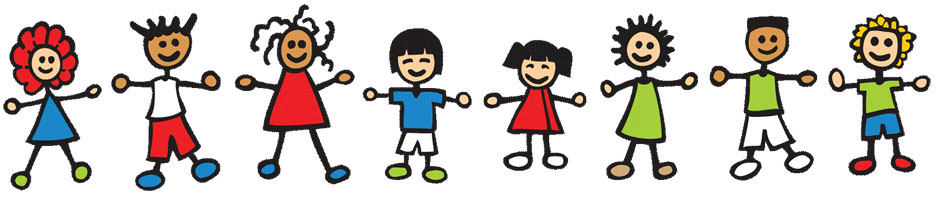                            ПРОГРАМ     АКТИВНОСТИ  ЗА  ВРЕМЕ  ТРАЈАЊА                                     ДЕЧИЈЕ  НЕДЕЉЕ         од  3.  до  9.  октобра  2016. год.        3. 10. 2016.  - ПОНЕДЕЉАК  - Пријем првака у Дечији савез уз програм Драмске секције 4.10.2016.  -  УТОРАК- Дружење са песницима гостима  5. 10. 2016.  -  СРЕДА-„Колачић“ – традиционална продаја колача у трпезарији школе 6. 10. 2016.  -  ЧЕТВРТАК- „Игре без граница“ 7. 10. 2016.  -  ПЕТАК - Спортски дан - Крос